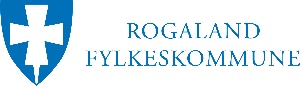 OPPGAVER OG VURDERINGSKRITERIER TIL FAGPRØVENI TAKTEKKERFAGETVURDERINGSKRITERIERPLANLEGGINGog begrunnelserArbeidsoppgaver med konkretiseringNotater jfr vurderingskriterier s.2Notater jfr vurderingskriterier s.2Notater jfr vurderingskriterier s.2Notater jfr vurderingskriterier s.2PLANLEGGINGog begrunnelserArbeidsoppgaver med konkretiseringIkke beståttBeståttBestått meget godtKommentarerPLANLEGGINGog begrunnelserOppgaveforståelsePLANLEGGINGog begrunnelserProduktkunnskapPLANLEGGINGog begrunnelserHMS forståelsePLANLEGGINGog begrunnelserProduktvalgPLANLEGGINGog begrunnelserValg av riktig utstyrPLANLEGGINGog begrunnelserDisponering av tidPLANLEGGINGog begrunnelserPlanlegging av avfalls-sorteringGJENNOMFØRINGav eget faglig arbeidArbeidsoppgaver med konkretiseringNotater jfr vurderingskriterier s.2Notater jfr vurderingskriterier s.2Notater jfr vurderingskriterier s.2Notater jfr vurderingskriterier s.2GJENNOMFØRINGav eget faglig arbeidArbeidsoppgaver med konkretiseringIkke beståttBeståttBestått meget godtKommentarerGJENNOMFØRINGav eget faglig arbeidHMSGJENNOMFØRINGav eget faglig arbeidValg av riktig utstyr GJENNOMFØRINGav eget faglig arbeidFalloppbygging flate + renne GJENNOMFØRINGav eget faglig arbeidTekking iht. fallforhold GJENNOMFØRINGav eget faglig arbeidMontering takhatter og detaljerGJENNOMFØRINGav eget faglig arbeidVanntrykkstest(Et-lags tekking) GJENNOMFØRINGav eget faglig arbeidUtseende GJENNOMFØRINGav eget faglig arbeidOppskjæring sveisetest to-lags  GJENNOMFØRINGav eget faglig arbeidRyddighetVURDERINGav eget faglig arbeidArbeidsoppgaver med konkretiseringNotater jfr vurderingskriterier s.2Notater jfr vurderingskriterier s.2Notater jfr vurderingskriterier s.2Notater jfr vurderingskriterier s.2VURDERINGav eget faglig arbeidArbeidsoppgaver med konkretiseringIkke beståttBeståttBestått meget godtKommentarerVURDERINGav eget faglig arbeidForståelse av prøvestykke VURDERINGav eget faglig arbeidVurdering av tidsforbruk VURDERINGav eget faglig arbeidVurdering av eget arbeid VURDERINGav eget faglig arbeidEvnen til å avdekke egne feil VURDERINGav eget faglig arbeidVURDERINGav eget faglig arbeidDOKUMENTASJON av eget faglig arbeidArbeidsoppgaver med konkretiseringNotater jfr vurderingskriterier s.2Notater jfr vurderingskriterier s.2Notater jfr vurderingskriterier s.2Notater jfr vurderingskriterier s.2DOKUMENTASJON av eget faglig arbeidArbeidsoppgaver med konkretiseringIkke beståttBeståttBestått meget godtKommentarerDOKUMENTASJON av eget faglig arbeidUtfylling av skjema for varmt arbeid fra Finans Norge med underskrift fra kundeDOKUMENTASJON av eget faglig arbeidUtfylling av sjekklister egen kontroll. DOKUMENTASJON av eget faglig arbeidUtfylling av SJA/risikovurderingDOKUMENTASJON av eget faglig arbeidDOKUMENTASJON av eget faglig arbeidDOKUMENTASJON av eget faglig arbeidDOKUMENTASJON av eget faglig arbeidPLANLEGGINGog begrunnelserVurderingskriterierVurderingskriterierVurderingskriterierPLANLEGGINGog begrunnelserIkke beståttBeståttBestått meget godtPLANLEGGINGog begrunnelserMangelfull forståelse for oppgavebeskrivelser og tegninger. Mangelfull egen planlegging av arbeidet.Mangelfull forståelse for HMS og avfalls sortering.God forståelse for oppgavebeskrivelser og tegninger.God egen planlegging av arbeidet. God forståelse for HMS og avfalls sortering.Meget god forståelse for oppgavebeskrivelser og tegninger. Meget god egen planlegging av arbeidet.Meget god forståelse for HMS og avfalls sorteringGJENNOMFØRINGav eget faglig arbeidVurderingskriterierVurderingskriterierVurderingskriterierGJENNOMFØRINGav eget faglig arbeidIkke beståttBeståttBestått meget godtGJENNOMFØRINGav eget faglig arbeidMangelfull forståelse av HMS biten mht. sikring, personlig verneutstyr, ryddighet og brannslukningsutstyr.Mangelfull forståelse for riktig bruk av utstyr.Mangelfull forståelse for utførelse mht. utseende detaljer og tett tak.Mangelfull forståelse for isolering/falloppbygging iht. tegning.Mangelfull forståelse for helsveising 2 lags tekking samt sømtesting på PVC belegg. Skjæres opp for sjekk.God forståelse av HMS biten mht. sikring, personlig verneutstyr og ryddighet.God forståelse for riktig bruk av utstyr.God forståelse for utførelse mht. utseende, detaljer og tett tak.God forståelse for isolering/falloppbygging iht. tegning.God forståelse for helsveising 2 lags tekking samt sømtesting på PVC belegg. Skjæres opp for sjekk.Meget god forståelse av HMS biten mht. sikring, personlig verneutstyr og ryddighet.Meget god forståelse for riktig bruk av utstyr.Meget god forståelse for utførelse mht. utseende, detaljer og tett tak.Meget god forståelse for isolering/falloppbygging iht. tegning.Meget god forståelse for helsveising 2 lags tekking samt sømtesting PVC. Skjæres opp for sjekk.VURDERINGav eget faglig arbeidVurderingskriterierVurderingskriterierVurderingskriterierVURDERINGav eget faglig arbeidIkke beståttBeståttBestått meget godtVURDERINGav eget faglig arbeidMangelfull forståelse av prøvestykke.Mangelfull forståelse av tidsforbruk.Mangelfull forståelse av eget arbeid.Mangelfull forståelse for det å kunne avdekke egne feil.God forståelse av prøvestykke.God forståelse av tidsforbruk.God forståelse av eget arbeid.God forståelse for det å kunne avdekke egne feil.Meget god forståelse av prøvestykke.Meget god forståelse av tidsforbruk.Meget god forståelse av eget arbeid.God forståelse for det å kunne avdekke egne feil.Meget god forståelse for det å kunne avdekke egne feil.DOKUMENTASJONav eget faglig arbeidVurderingskriterierVurderingskriterierVurderingskriterierDOKUMENTASJONav eget faglig arbeidIkke beståttBeståttBestått meget godtDOKUMENTASJONav eget faglig arbeidMangelfull utfylling av HMS og kvalitets dokumenter.God utfylling av HMS og kvalitets dokumenter.Meget god utfylling av HMS og kvalitets dokumenter.